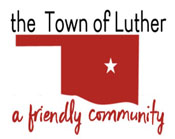 BOARD OF TRUSTEES FOR THE TOWN OF LUTHERREGULAR MEETING AGENDAIn accordance with the Open Meeting Act, Title 25, Section 311 of the Oklahoma Statutes, the Town of Luther, County of Oklahoma, 108 S. Main Street, hereby calls a Public Hearing &  Regular Meeting of the Luther Board of Trustees, Tuesday, May 12th, 2020 at 7:00 p.m. at Town Hall, 108 S. Main St., Luther, OK 73054.Call to order.Invocation.Pledge of Allegiance.Roll Call.Determination of a quorum.Approval of the Consent Agenda, Previous Meeting’s Minutes 04/14/2020 & 04/23/2020, Treasurer’s Report, Review of Claims including Payroll.Trustee Comments.Convene into a Public Hearing.NOTICE OF PUBLIC HEARING	Notice is hereby given that on May 12th, 2020, at 7:00 p.m., at Luther Town Hall, 108 South Main Street, Luther, Oklahoma; the Town of Luther Board of Trustees will conduct a public hearing to consider the following:A PUBLIC HEARING to consider adding Section 12-305, “DEED APPROVALS, LOT SPLITS OR SUBDIVISION OF LAND,” which provides that no deed for transfer or subdivision of a lot or land shall be valid and recordable except as provided by the provisions of the ordinance, including surveys, verifications, compliance with building regulations, and deeds, addressing fees, and platting requirements. (Lot Split Ord 2020-06).A PUBLIC HEARING regarding the Specific Use Permit Application Jeff and Amber Jarvis, property generally located at 20620 N Luther Road, Luther, Oklahoma 73054 (UNPLTD PT SEC 22 14N 1E 000 000 PT NW4 SEC 22 14N 1E BEG NW/C NW4 TH S565FT E387.50FT N565FT W387.50FT TO BEG) followed by consideration, discussion and possible action regarding the Specific Use Permit Application.Trustee One (Terry Arps)Trustee Two (Brian Hall)Consideration, discussion and possible action to approve transfer of $3000.00 from Town to LPWA for operating expenses. Trustee Three (Trandy Langston)Consideration, discussion, and possible action to adopt ordinance #2020-06 and the required Emergency clause based on the recommendation from the Planning Commission to the Town Board to consider adding Section 12-305, “DEED APPROVALS, LOT SPLITS OR SUBDIVISION OF LAND,” which provides that no deed for transfer or subdivision of a lot or land shall be valid and recordable except as provided by the provisions of the ordinance, including surveys, verifications, compliance with building regulations, and deeds, addressing fees, and platting requirements.Tabled from March 9th meeting to April 13th & that meeting was cancelled. Consideration, discussion, and possible action on the recommendation from the Planning Commission to the Town Board to consider approving a specific use permit for a Commercial Marijuana Growing Facility for property generally located at 20620 N Luther Road, Luther, Oklahoma 73054 (UNPLTD PT SEC 22 14N 1E 000 000 PT NW4 SEC 22 14N 1E BEG NW/C NW4 TH S565FT E387.50FT N565FT W387.50FT TO BEG)Consideration, discussion and possible action to contract with Paul Gunderson with Interstate Construction Administration Network, Inc., for Commercial Plan Review and Inspections.Trustee Four (Jeff Schwarzmeier)Trustee Five (Jenni White)Please note:  the following item is on the agenda because it was tabled from previous meetings.  It will not be addressed at this meeting!  It will likely be tabled to a future meeting when all the parties with an interest in this item can be present.Consideration, discussion and possible action to adopt ordinance #2020-04, of the Town of Luther, Oklahoma, amending Part 8, “Health and Sanitation,” of the Code of Ordinances of the Town of Luther, Oklahoma, and specifically Chapter 7, “Land Application of Biosolids;” adding Section 8-701, “Definitions;” adding Section 8-702, “Intent,” which sets forth the intent of the prohibition of land application of biosolids; adding Section 8-703, “Applicability;” adding Section 8-704, “Biosolids Prohibited;” adding Section 8-705, “Penalty;” which provides the penalty for violation; providing for repealer; providing for severability; and declaring an emergency.Tabled from February 27th meeting.Do to public interest; this will be tabled to May 12th, when we can have a safe public meeting.Consideration, discussion and possible action to consider changing the current lease on the high school baseball fields.Consideration, discussion and possible action to approve the Memorandum of Understanding from the Eastern Oklahoma County Chief's Association to cover dispatch services with the Oklahoma County Sheriff's office until a dispatch center can be constructed in Eastern Oklahoma County. Consideration, discussion and possible action to provide a price per square foot to Stillwater Railroad for the ownership/right to use the easement to the west of the old Town Hall in order to create a parking lot for downtown.Tabled to the voided March 26th Planning Meeting.Tabled to this meeting.Tabled to May 12th meeting.Consideration, discussion and possible action to contract with BFAC.com for a Town app to keep in touch with residents.Tabled to the voided March 26th Planning Meeting.Tabled to this meeting.Tabled to May 12th meeting.Consideration, discussion and possible action to finish the fire station remodel at a cost of no more than $2200.00.Consideration, discussion and possible action to approve pay application # 4 in the amount of $19,289.53 to Utility Field Services for Community Development Block Grant project CDBG-W/S Const-2019-LUTHER TO-00086, Contract # 17522 CDBG 19 water project.Consideration, discussion and possible action for change order # 1 to Utility Field Services for Community Development Block Grant project CDBG-W/S Const-2019-LUTHER TO-00086, Contract # 17522 CDBG 19 water project.Consideration, discussion and possible action for change order # 2 to Utility Field Services for Community Development Block Grant project CDBG-W/S Const-2019-LUTHER TO-00086, Contract # 17522 CDBG 19 water project.Consideration, discussion and possible action for change order # 3 to Utility Field Services for Community Development Block Grant project CDBG-W/S Const-2019-LUTHER TO-00086, Contract # 17522 CDBG 19 water project.Presentation and discussion on the fiscal year 2021 Budget of the Town of Luther, including the revenues and expenditures of all funds and public trusts, and possible direction from the Board Members for preparation of the Budget.New Business: In accordance with the Open Meeting Act, Title 25 O.S. 311.A.9 of the Oklahoma Statutes, new business is defined as any matter not known about or which could not have been reasonably foreseen prior to the time of posting the agenda.Citizen participation:  Citizens may address the Board during open meetings on any matter on the agenda prior to the Board taking action on the matter. On any item not on the current agenda, citizens may address the Board under the agenda item Citizen Participation. Citizens should fill out a Citizen’s Participation Request form and give it to the Mayor. Citizen Participation is for information purposes only, and the Board cannot discuss, act or make any decisions on matters presented under Citizens Participation. Citizens are requested to limit their comments to two minutes.Adjourn._______________________________________________Kim Bourns, Town Clerk/Treasurer*Agenda Posted Monday, May 11th, 2020 at Luther Town Hall, on the website at www.townoflutherok.com and on Facebook at The Town of Luther, prior to 7:00 pm.